FORMULAIRE	DE	CANDIDATUREACCUEIL EN RÉSIDENCE DE CRÉATIONPROJET LOUXOR - campement #4PÉRIODES : JANVIER - JUIN 2022 Nom de la structure juridique ................................................................................................................................................................................................................ Siège social .................................................................................................................................................................................................................................................... Adresse de correspondance (si différente) ..........................................................................................................................................................................................Représentant.e  légal.e ..............................................................................................   Qualité .................................................................................................................... Numéro Siret de la structure ...........................................................................Numéro de licence d'entrepreneur du spectacle .......................................  Code APE .................................................................................................................Nom de la compagnie / du collectif .............................................................................................................................................................................................................Responsable(s) artistique(s) ..........................................................................................................................................................................................................................Discipline / genre artistique ................................................................................. Personne en charge du dossierNom et prénom ................................................................................................... Mail .......................................................................................................................Téléphone .............................................................................................................Nom du projet ........................................................................................................ Distribution ...........................................................................................................................................................................................................................................................................................................................................................................................................................................................................................................................................................................................................................................................................................................................................................................Nombre de personnes présentes lors de la résidence et leur fonction ...............................................................................................................................................................................................................................................................................................................................................................................................................................................................................................................................................Partenaires du projet ........................................................................................................................................................................................................................................................................................................................................................................................................................................................................................................................................................................................................................... Périodes de résidence souhaitées (3 propositions max. de septembre à décembre 2021) .....................................................................................................................................................................................................................................Présentation du projet / note d'intention  ........................................................................................................................................................................................................................................................................................................................................................................................................................................................................................................................................................................................................................................................................................................................................................................................................................................................................................................................................................................................................................................................................................................................................................................................................................................................................................................................................................................................................................................................................................................................................................................................................................................................................................................................................................................................................................................................................................................................................................................................................................................................................................................................................................................................................................................................................................................................................................................................................................................................................................................................................................................................................................................................................................................................................................................................................................................................................................................................................................................................................................................................................................................................Partenaires du projet (en termes financier, matériel, etc.) ............................................................................................................................................................................................................................................................................................................................................................................................................................................................................................................................................................................................................................................................................................................................................................................................................................. Comment avez-vous eu connaissance de cet appel à projet ? .....................................................................................................................................................................................................................................................................................................................................................................................................................................................................................................................................................................................................................................................................................................................................................................................................................................................................................................................................................................................................................................................................................................................................................................................................................................................................................................................................................................................................................................Les soutiens  et  les partenaires.En 2021-2022, Le Projet Louxor – campement #4 est soutenu par la DRAC Normandie, la région Normandie,  le Département de la Seine-Maritime et par l’EPD Grugny. Production en cours.En 2019 et en 2020, le Plancher du Louxor – campements #1, #2 et #3 sont soutenus par le Département de la Seine-Maritime – résidence territoriale, la DRAC Normandie – aide à l’itinérance, ainsi que la Communauté de Communes Bray-Eawy et la Ville de Saint-Saëns.LA COMPAGNIE ÉTANTDONNÉ EST CONVENTIONNÉE PAR LA RÉGION NORMANDIE ET LA VILLE DE ROUEN, ELLE REÇOIT L'AIDE À LA STRUCTURATION DE LA DRAC NORMANDIE ET EST SUBVENTIONNÉE PAR LE DÉPARTEMENT DE LA SEINE- MARITIME.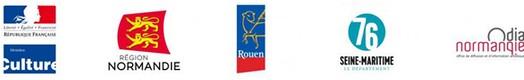 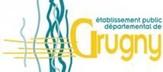 ÉTANT DONNÉCOMPAGNIE DE DANSEDIRECTION ARTISTIQUEFRÉDÉRIKE UNGER ET JÉRÔME FERRON  9 PLACE DE LA CATHÉDRALE 76000 ROUEN 06 30 94 03 24contact@etantdonne.frwww.etantdonne.fr